ARRETE n° ………………………………………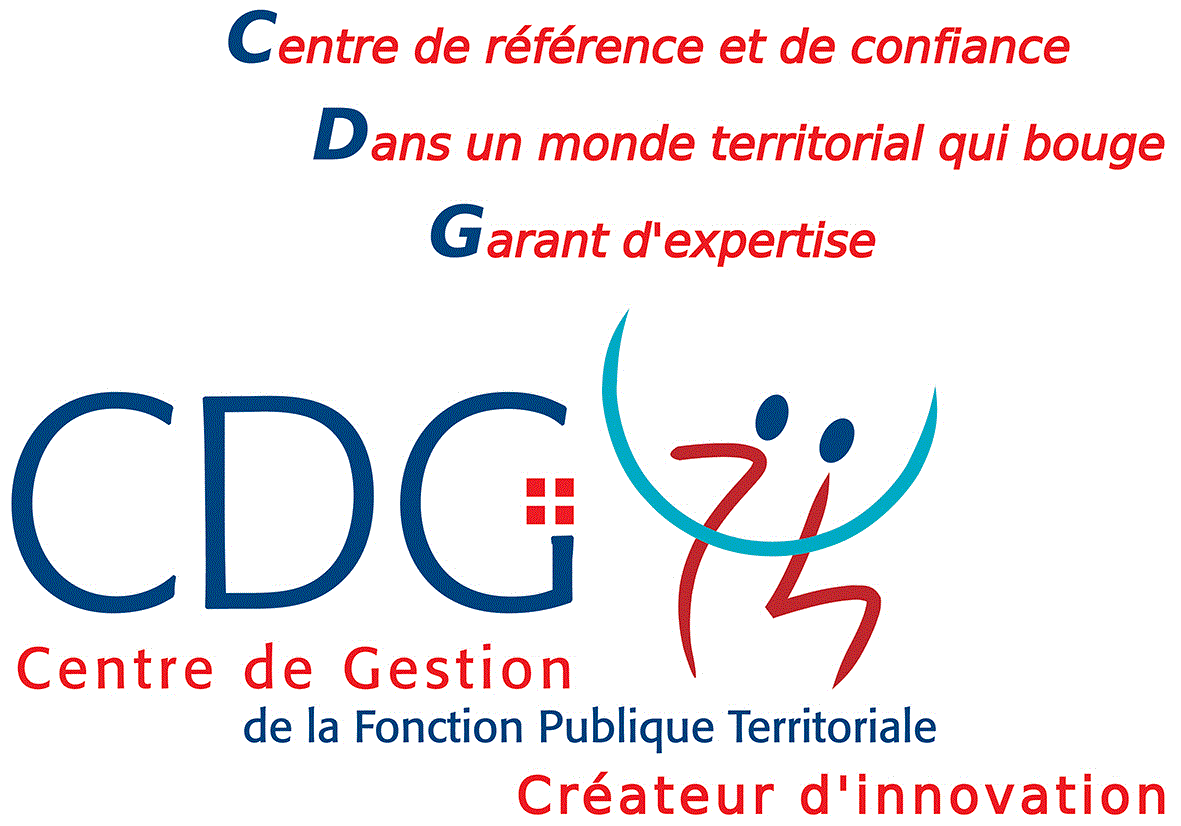 PORTANT NOMINATION PAR TRANSFERT D’UN EPCI VERS UNE COMMUNEM/Mme …………………………………….......Grade ……………………………………………Le Président de la Communauté……………………………………………….,VU le code général des collectivités territoriales, VU la loi n° 83-634 du 13 juillet 1983, modifiée, portant droits et obligations des fonctionnaires,VU la loi n° 84-53 du 26 janvier 1984, modifiée, portant dispositions statutaires relatives à la Fonction Publique Territoriale, VU la loi n° 2015-991 du 7 août 2015 portant nouvelle organisation territoriale de la République (en cas d’emploi fonctionnel),VU l’arrêté préfectoral en date du …… portant création de la communauté ………   dont dépend territorialement l’établissement public de coopération intercommunale ………………….……… ,VU l’arrêté de (établissement d’origine) ……… en date du ……, à effet du ……, classant M (Mme)……… au grade de ……, … échelon, Indice Brut …, Indice Majoré …, avec une ancienneté de ……,Considérant que la compétence exercée par l’établissement public de coopération intercommunale …………….……….est repris par la commune…………………………….. ,Considérant que M (Mme)………… est réputé(e) relever de l’établissement public de coopération intercommunale ci-dessus mentionné, dans les conditions de statut et d’emploi qui sont les siennes (sauf en cas d’emploi fonctionnel),ARRETEARTICLE 1 :A compter du ……, M (Mme) ……… né(e) ……… (nom de jeune fille) le ……………..…à ……………., est nommé(e) par transfert à la commune de ……………… dans les mêmes conditions de statut, de grade et d’emploi.OU En cas d’emploi fonctionnel : A compter du ……, M ………,  né(e) (nom de jeune fille) ……… le …… à …… est nommé(e) nommé(e) par transfert à la commune de ………………  dans les mêmes conditions de statut et de grade.A la date précitée,  M ………  est maintenu(e) dans des fonctions de ……. DGS / DGA dans la collectivité, avec le classement correspondant à son ancienne situation, et ce jusqu'à la date de la délibération créant les emplois fonctionnels dans la commune d’accueil du transfert, et au plus tard six mois suivant ce transfert. ARTICLE 2 :A compter du ……, M (Mme)……, est nommé(e) au grade de ….. à temps complet (ou à temps non complet à raison de …… heures hebdomadaires).A la date précitée, M (Mme) ……… est classé(e) au …… échelon, Indice Brut ……, Indice Majoré ……, avec une ancienneté de ……ARTICLE 3 :Le Directeur Général des services est chargé de l’exécution du présent arrêté qui sera transmis au Représentant de l’Etat et notifié à l’intéressé(e). Ampliation adressée au :Président du Centre de Gestion de Haute-Savoie,Comptable de la Collectivité.Fait à …… le …….,Le Président,(prénom, nom et signature)ouPar délégation,(prénom, nom, qualité et signature)Le Président,• certifie sous sa responsabilité le caractère exécutoire de cet acte,• informe que le présent arrêté peut faire l’objet d’un recours pour excès de pouvoir devant le Tribunal Administratif dans un délai de deux mois à compter de la présente notification.Notifié le .....................................Signature de l’agent :                       